Szkoła Podstawowa w Ćmińsku ……………………………………….…………………..(Nazwa, adres, NIP Wykonawcy, tel.)FORMULARZ OFERTOWYw odpowiedzi na zapytanie ofertowe z dnia 12.01.2021r. dotyczące dostawy i montażu drukarki 3D z oprogramowaniem i filamentami 1. Oferuję/jemy realizację przedmiotu zamówienia zgodnie z wymaganiami określonymi 
w zapytaniu ofertowym:-  Kwota brutto (stanowi kryterium oceny): ……………….…………zł      (słownie: …………………………………………………………………………………)            Stawka podatku VAT: …..…%. Kwota VAT ………………...zł.Wyżej wymieniona cena oferty za całość przedmiotu zamówienia została obliczona w oparciu 
o ceny jednostkowe zestawione w tabeli poniżej:3. Zaoferowana cena uwzględnia wykonanie wszystkich prac i czynności oraz zawiera wszelkie koszty związane z realizacją zamówienia.4. Przystępując do udziału w postępowaniu oświadczam/y, co następuje:- jestem uprawniony do występowania w obrocie prawnym zgodnie z wymaganiami ustawowymi;- oferuję wykonanie przedmiotu zamówienia zgodnie z warunkami Zamawiającego,- zapoznałem się z treścią Zapytania ofertowego i akceptuję go bez zastrzeżeń, - zobowiązuję się wykonać zamówienie w terminie wskazanym w Zapytaniu,- w przypadku braku określonego asortymentu, oferowany towar jest równoważny lub lepszy jakościowo i funkcjonalnie z przedstawionym w wykazie.5. Oświadczam, że spełniam warunki stawiane wykonawcom zamówienia tj. posiadam wiedzę,  kwalifikacje, uprawnienia i doświadczenie w wykonywaniu działalności lub czynności, dysponuję odpowiednim potencjałem technicznym oraz osobami zdolnymi do wykonania zamówienia, sytuacja ekonomiczna i finansowa pozwala na realizację zamówienia. 6. nie wykonywaliśmy żadnych czynności związanych z przygotowaniem niniejszego postępowania o udzielenie zamówienia publicznego, a w celu sporządzenia oferty nie posługiwaliśmy się osobami uczestniczącymi w dokonaniu tych czynności,7. Jestem związany/a niniejszą ofertą przez okres 20 dni kalendarzowych od daty składania ofert.Załącznikami do niniejszej oferty stanowiącymi integralną część oferty są:Oświadczenie o braku powiązań osobowych lub kapitałowych z Zamawiającym, Pełnomocnictwo (jeżeli dotyczy),Odpis z właściwego rejestru lub CEIDG lub inny dokument równoważny,Karta katalogowa.……………………………………………………………………………………………………….………….……..................................................................................(podpisy osób uprawnionych do reprezentowania Wykonawcy/oferenta/ i składania oświadczeń woli w jego imieniu)................................., dnia ...………..……… 2021 r.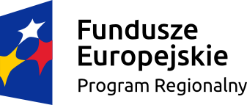 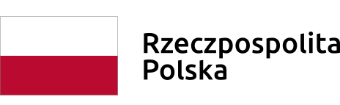 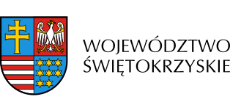 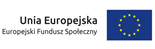 Lp.Nazwa produktuIlość Cena jednostkowa 
w zł bruttoWartość brutto w PLNWartość brutto w PLN12345 (3x4)5 (3x4)1Drukarka 3D z oprogramowaniem1 kpl,2Szpule /rolki filamentów (na  jeden komplet składa się 5 szpul i każda w innym kolorze)2 kplWartość ogółemWartość ogółemWartość ogółemWartość ogółemWartość ogółem